CLUB LOGO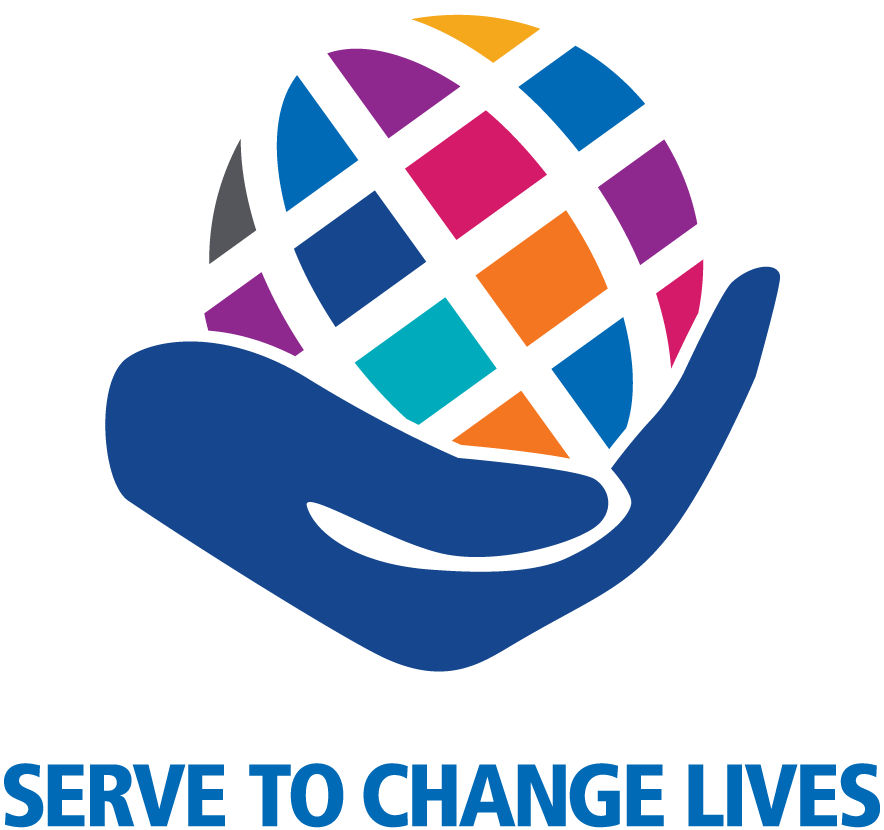 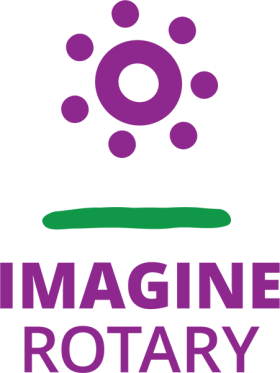 CHANGEOVER DINNERRUNNING SHEETTimeActivityResponsibility6.00-6.15Registration and Fellowship6.15-6.20Welcome and opening remarksMC6.20-6.25Acknowledgement of Country6.20-6.25Invocation6.25-6.30Toast to Rotary International and Australia6.30-6.35Response DG6.35-6.456.45-6.50AG’s RemarksAG 6.50-7.00Awards:Attendance BadgesClub Avenues of ServiceDistrict AwardsPaul Harris Fellowship7.00-7.05DGN’s RemarksDGN Tonia BarnesDinner 7.05 – 7.45Dinner 7.05 – 7.45Dinner 7.05 – 7.457.45-7.55Outgoing President’s Remarksand Photo Presentation 2021-2022 year7.55-8.00Investiture of 2022-2023 PresidentOutgoing President8.00-8.10Introduction of 2022-2023 Board, Chairs and CoordinatorsIncoming President8.10-8.15Sergeant’s sessionOptional8.15-8.20Raffle draw8.20-8.25Advance Australia FairFilm Clip8.25-8.30Concluding RemarksMC